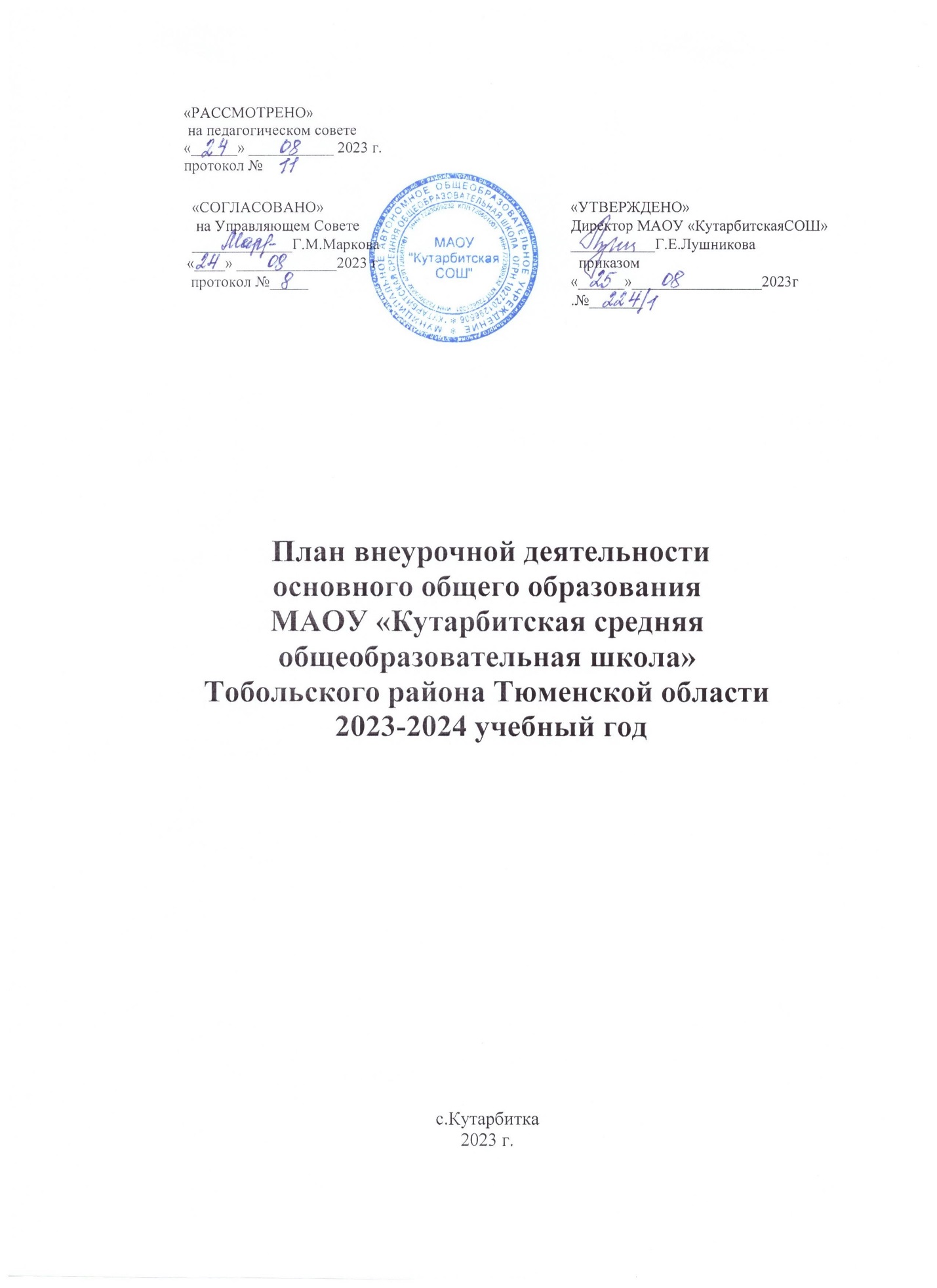 План внеурочной деятельности основного общего образования 5-9 классыМАОУ «Кутарбитская средняя общеобразовательная школа»Тобольского района Тюменской областина 2023-2024 учебный год Пояснительная запискаПод внеурочной деятельностью следует понимать образовательную деятельность, направленную на достижение планируемых результатов освоения основной образовательной программы (личностных, метапредметных и предметных), осуществляемую в формах, отличных от урочной.Внеурочная деятельность является неотъемлемой и обязательной частью основной бразовательной программы МАОУ «Кутарбитская СОШ».При реализации плана внеурочной деятельности предусмотрена вариативность содержания внеурочной деятельности с учетом образовательных потребностей и интересов обучающихся.План внеурочной деятельности  МАОУ «Кутарбитская СОШ» представляет собой описание целостной системы функционирования образовательной организации в сфере внеурочной деятельности и включает в себя: 1)внеурочную деятельность по учебным предметам образовательной программы ( учебные курсы, учебные модули по выбору обучающихся, родителей) несовершеннолетних обучающихся, в том числе предусматривающие углубленное изучение учебных предметов,  с целью удовлетворения различных интересов обучающихся, потребностей в физическом развитии и совершенствовании, а также учитывающие этнокультурные интересы, особые образовательные потребности обучающихся с ограниченными возможностями здоровья;2)  внеурочную деятельность по формированию функциональной грамотности (читательской, математической, естественно-научной, финансовой) обучающихся (интегрированные курсы, метапредметные кружки, факультативы, научные сообщества, в том числе направленные на реализацию проектной и исследовательской деятельности);3)внеурочную деятельность , направленную на  обеспечение  благополучия обучающихся в  пространстве общеобразовательной организации (безопасности жизни и  здоровья обучающихся, безопасных межличностных отношений в учебных группах, профилактики неуспеваемости, профилактики различных рисков, возникающих в процессе взаимодействия обучающегося с окружающей средой, социальной защитой обучающихся);4) внеурочную деятельность по организации деятельности ученических сообществ (подростковых коллективов), в том числе ученических классов, разновозрастных объединений по интересам, клубов; детских, подростковых и юношеских общественных объединений, организаций и других; 5)внеурочную деятельность, направленную на  реализацию комплекса воспитательных мероприятий на уровне образовательной организации, класса,  занятия ,в том числе  в творческих объединениях по интересам, культурные и социальные практики с учетом историко-культурной и этнической специфики региона, потребностей обучающихся, родителей несовершеннолетних обучающихся;6) внеурочную деятельность по развитию личности, ее способностей, удовлетворения образовательных потребностей и интересов, самореализации обучающихся, в том числе одаренных, через организацию социальных практик( в том числе волонтерство),  включая общественно-полезную деятельность, профессиональные пробы, развитие глобальных компетенций, формирование предпринимательских навыков, практическую подготовку, использование возможностей организаций дополнительного образования, профессиональных образовательных организаций и социальных партнеров в профессионально-производственном окружении;7) внеурочную деятельность, направленную на организационное обеспечение учебной деятельности (организационные собрания, взаимодействие с родителями по обеспечению успешной реализации образовательной программы и другие);8) внеурочную деятельность, направленную на  организацию педагогической поддержки обучающихся (проектирование индивидуальных образовательных маршрутов, работа педагогов-психологов, работа тьюторов).Содержание плана внеурочной деятельности. Количество часов, выделяемых на внеурочную деятельность, составляет за 5 лет обучения на этапе основной школы не более 1750 часов, в год — не более 350 часов.Величина недельной образовательной нагрузки (количество занятий), реализуемой через внеурочную деятельность, определяется за пределами количества часов, отведенных на освоение обучающимися учебного плана, но не более 10 часов. Для недопущения перегрузки обучающихся допускается перенос образовательной нагрузки, реализуемой через внеурочную деятельность, на периоды каникул, но не более ½ количества часов. Внеурочная деятельность в каникулярное время может реализовываться в рамках тематических программ (лагерь с дневным пребыванием на базе образовательной организации, в походах, поездках и другие)План внеурочной деятельности МАОУ «Кутарбитская СОШ реализует основную образовательную программу основного общего образования и формируется в соответствии с нормативными документами: 1.Федеральным Законом от 29.12.2012 № 273-ФЗ «Об образовании в Российской Федерации»; 2.Федеральным государственным образовательным стандартом основного общего образования, утвержденным приказом Министерства Просвещения  Российской Федерации от 31 мая 2021 г. № 287 (далее – ФГОС основного общего образования); 3.Приказ Минпросвещения России от 16.11.2022 N 993 "Об утверждении федеральной образовательной программы основного общего образования" (Зарегистрировано в Минюсте России 22.12.2022 N 71764)4.Порядком организации и осуществления образовательной деятельности по основным общеобразовательным программам – образовательным программам начального общего, основного общего и среднего общего образования, утвержденным приказом Министерства образования и науки Российской Федерации от 22.03.2021 № 115; 5. СП 2.4.3648-20 «Санитарно-эпидемиологические требования к организациям воспитания и обучения, отдыха и оздоровления детей и молодежи», утвержденными постановлением Главного государственного санитарного врача Российской Федерации от 28.09.2020 № 28 (далее – СП 2.4.3648-20); 6.Санитарными правилами и нормами СанПиН 1.2.3685-21 «Гигиенические нормативы и требования к обеспечению безопасности и (или) безвредности для человека факторов среды обитания», утвержденными постановлением Главного государственного санитарного врача Российской Федерации от 28.01.2021 № 2;7.Письмо Министерства просвещения РФ № ТВ-1290/03 от 05.07.2022 г. «Методические рекомендации об организации внеурочной деятельности в рамках реализации обновленных ФГОС начального и основного общего образования»; 8. Информационно-методическое письмо Министерства просвещения РФ № 03-871    от             17.06.2022 г. «Об организации внеурочной деятельности «Разговор о важном»;9.Уставом МАОУ «Кутарбитская СОШ»; 10.Основной образовательной программой основного общего образования МАОУ «Кутарбитская СОШ».  План внеурочной деятельности приведен в соответствие с федеральным планом внеурочной деятельности  федеральной образовательной программы основного общего образования, утвержденной приказом Минпросвещения от 18.05.2023 № 370   План внеурочной деятельности является обязательной частью организационного раздела основной образовательной программы, а рабочие программы внеурочной деятельности являются обязательной частью содержательного раздела основной образовательной программы.   Формы внеурочной деятельности предусматривают активность и самостоятельность обучающихся, сочетают индивидуальную и групповую работы, обеспечивают гибкий режим занятий (продолжительность, последовательность), переменный состав обучающихся, проектную и исследовательскую деятельность, экскурсии, походы, деловые игры и другое.На основании решения педагогического коллектива, родительской общественности, интересов и запросов детей и родителей в МАОУ «Кутарбитская СОШ»  будет реализовываться   модель плана внеурочной деятельности МАОУ «Кутарбитская СОШ»  с преобладанием учебно-познавательной деятельности, когда наибольшее внимание уделяется внеурочной деятельности по учебным предметам и организационному обеспечению учебной деятельности.   План внеурочной деятельности обеспечивает широту развития личности обучающихся, учитывает социокультурные потребности и возможности образовательной организации. План составлен с учетом мнения всех участников образовательных отношений.    В целях учета интересов и потребностей обучающихся, достижения планируемых результатов основной образовательной программы основного общего образования в часы внеурочной деятельности индивидуально для каждого ученика могут быть зачтены часы программ дополнительного образования, которые осваивает обучающийся как в своей общеобразовательной организации, так и в других образовательных организациях.   При организации внеурочной деятельности обучающихся   для достижения целей и задач внеурочной деятельности используется все многообразие доступных объектов отечественной культуры, в том числе наследие отечественного кинематографа. Наследие отечественного кинематографа  используется в качестве дидактического материала при реализации курсов внеурочной деятельности. В период каникул для продолжения внеурочной деятельности могут использоваться возможности экскурсий, поездок, походов. Содержание данных занятий формируется с учётом пожеланий обучающихся и их родителей (законных представителей) и осуществляется посредством различных форм организации, отличных от урочной системы обучения, таких, как экскурсии, кружки, секции, круглые столы, конференции, диспуты, олимпиады, конкурсы, соревнования и другие.План внеурочной деятельности состоит из части, рекомендуемой для всех обучающихся и вариативной части. Часть, рекомендуемая для всех обучающихся включает : - 1 час на информационно-просветительские занятия патриотической, нравственной и экологической направленности «Разговоры о важном», внеурочные занятия «Разговоры о важном» (по понедельникам) направлены на развитие ценностного отношения обучающихся к своей родине-России, населяющим ее людям, ее уникальной истории, богатой природе и великой культуре, также направлены на формирование соответствующей внутренней позиции личности обучающегося, необходимой ему для конструктивного и ответственного поведения в обществе. Основной формат внеурочных занятий «Разговоры о важном»- разговор и (или) беседа с обучающимися. Основные темы занятий связаны с важнейшими аспектами жизни человека в современной России, знанием родной истории и пониманием сложностей современного мира, техническим прогрессом и сохранением природы, ориентацией в мировой художественной культуре и повседневной культуре поведения, доброжелательным отношением к окружающим и ответственным отношением к собственным поступкам; -  1 час на занятия по формированию функциональной грамотности обучающихся ( в том числе финансовой грамотности), в 5-9 классах реализуется курс «Функциональная грамотность. Учимся для жизни.»; - 1 час на занятия, направленные на удовлетворение профориентационных интересов и потребностей обучающихся, в 6- 9 классах будет реализован курс по профориентации  в связи с внедрением единой модели профориентации (профориентационный  минимум- базовый уровень) данные занятия будут проводится по четвергам в рамках единого урока «Россия- мои горизонты»;- 1-3  часа воспитательные мероприятия в соответствии с рабочей программой воспитания и планом классного руководителя (деятельность ученических сообществ, воспитательные мероприятия, организационное обеспечение учебной деятельности, осуществление педагогической поддержки социализации обучающихся и обеспечение их благополучия).Вариативная часть: - Занятия, связанные с реализацией особых интеллектуальных (по учебным предметам) и социокультурных потребностей обучающихся; - Занятия, направленные на удовлетворение образовательных интересов и потребностей обучающихся в творческом и физическом развитии, помощь в самореализации, раскрытии и развитии способностей и талантов, помощь в самореализации; («Национальные игры», «Школьный театр», «Хоровое пение», «Татарское народное творчество», «Телестудия «Будь в фокусе»)- Занятия, направленные на удовлетворение социальных интересов	 и потребностей обучающихся («Российское движение школьников», ученическое самоуправление.)Время, отведенное на внеурочную деятельность, не учитывается при определении максимально допустимой недельной учебной нагрузки обучающихся.Формы организации образовательной деятельности, чередование урочной и внеурочной деятельности при реализации основной образовательной программы основного общего образования определяет МАОУ «Кутарбитская СОШ».Время, отводимое на формируемую часть учебного плана, использовано для увеличения учебных часов, предусмотренных на изучение отдельных учебных предметов обязательной части в рамках внеурочной деятельности, в том числе на углубленном уровне. Так,  9 классе  на курсы внеурочной деятельности по предметам, выбранным обучающимися на ГИА отводится 1 час в неделю с целью качественной подготовки  к государственной итоговой аттестации и по 0,5 ч  в неделю на курсы внеурочной деятельности «Решение задач по математике», «Подготовка к ГИА по математике», «Занимательный русский язык».Также  часть учебного плана, формируемая участниками образовательных отношений включает курсы внеурочной деятельности по учебным предметам.Для углубления знаний, удовлетворения особых образовательных потребностей в интеллектуальном развитии по предметным областям во внеурочной деятельности предусмотрены курсы:В МАОУ «Кутарбитская СОШ» «Удивительное рядом», «Путешествие в мир английского языка», «Сложные вопросы биологии», «Изучаем конституцию», «Решение географических задач по карте», «Решение задач по физике», «Решение занимательных задач по информатике», «Решение задач по математике»,  «Решение расчетных задач по неорганической химии».В филиале МАОУ «Кутарбитская СОШ»-«Дегтяревская СОШ» « Биология в вопросах и ответах»,»Алгоритмика», « В мире сказок и песен на английском языке», «Решение занимательных задач по информатике», «Микромир», «Политика и право»,  Решение географических задач по карте», «Теория.Эксперимент.Задача.»В филиале МАОУ «Кутарбитская СОШ»-«Чебургинская ООШ» «Биология в вопросах и ответах», «В мире права», «Занимательный русский».В  МАОУ «Кутарбитская СОШ» в 5-8 классах, филиале МАОУ «Кутарбитская СОШ»-«Дегтяревская СОШ»  и  филиале МАОУ «Кутарбитская СОШ»-«Чебургинская ООШ» в 5-9 классах 3 час физической культуры реализуется через курс внеурочной деятельности «Национальные  игры».В  предметной области «Основы духовно-нравственной культуры народы народов России» изучается учебный предмет «Основы духовно-нравственной культуры народов России».На основании приказа№568 от 18 июля 2022 г. «О внесении изменений в федеральный государственный образовательный стандарт основного общего образования , утвержденный приказом Министерства просвещения российской Федерации от 31 мая 2021 г №287» изучение учебного предмета «Основы духовно-нравственной культуры народов России» вводится поэтапно, учебный предмет преподается с 5 по 9 класс, начиная с 2023-2024 учебного года . В учебном плане выделено по 1 часу в 5,6 классах.  Так как в 2022-2023 учебном году в МАОУ «Кутарбитская СОШ» и филиалах не реализовывалось преподавание в 5 классе  учебного предмета «Основы духовно-нравственной культуры народов России», то в этом учебном году для 6 класса дополнительно предусмотрен 1 час в неделю в рамках внеурочной деятельности на освоение образовательной программы по учебному предмету «Основы духовно-нравственной культуры народов России» за 5-6 классы в течение  одного учебного года. Организация жизни ученических сообществ является важной составляющей внеурочной деятельности, направлена на формирование у школьников российской гражданской идентичности и таких компетенций, как:компетенции конструктивного, успешного и ответственного поведения в обществе с учетом правовых норм, установленных российским законодательством;социальная самоидентификация обучающихся посредством личностно значимой и общественно приемлемой деятельности, приобретение знаний о социальных ролях человека;компетенции в сфере общественной самоорганизации, участия в общественно значимой совместной деятельности.Организация жизни ученических сообществ может происходить:во общешкольной внеурочной деятельности, в сфере школьного ученического самоуправления, участия в детско-юношеских общественных объединениях, созданных в школе и за ее пределами; через приобщение обучающихся к общественной деятельности и школьным традициям, участие обучающихся в деятельности производственных, творческих объединений, благотворительных организаций; через участие в экологическом просвещении сверстников, родителей, населения, в благоустройстве школы, класса, сельского поселения, города, в ходе партнерства с общественными организациями и объединениями.МАОУ «Кутарбитская СОШ»План внеурочной деятельности основного общего образованияФилиал МАОУ «Кутарбитская СОШ»-«Дегтяревская СОШ»		План внеурочной деятельности основного общего образованияФилиал МАОУ «КутрабитскаяСОШ»-«Чебургинская ООШ»План внеурочной деятельности основного общего образованияНаправления внеурочной деятельности/название курсаНаправления внеурочной деятельности/название курсаКоличество часов по программе Количество часов по программе Количество часов по программе Количество часов по программе Количество часов по программе Всего часов в неделю Направления внеурочной деятельности/название курсаНаправления внеурочной деятельности/название курса56789Часть, рекомендуемая для всех обучающихсяЧасть, рекомендуемая для всех обучающихсяЧасть, рекомендуемая для всех обучающихсяЧасть, рекомендуемая для всех обучающихсяЧасть, рекомендуемая для всех обучающихсяЧасть, рекомендуемая для всех обучающихсяЧасть, рекомендуемая для всех обучающихсяЧасть, рекомендуемая для всех обучающихсяИнформационно-просветительские занятия патриотической, нравственной и экологической направленностиРазговоры о важном»111115Занятия по формированию функциональной грамотности(в том числе финансовой грамотности)«Функциональная грамотность.Учимся для жизни.»111115Занятия, направленные на удовлетворение профориентационных интересов и потребностей обучающихся ( в том числе основы предпринимателльства)«Россия-мои горизонты»11114Занятия по углубленному изучению отельных предметов«Решение задач по математике»0,50,5«Занимательный русский язык»0,50,5ОДНКНР	11Воспитательные мероприятия класса и школыВ соответствии с рабочей программой воспитания и планом классного руководителя4233113Вариативная частьВариативная частьВариативная частьВариативная частьВариативная частьВариативная частьВариативная частьВариативная частьЗанятия, связанные с реализацией особых интеллектуальных потребностей«Удивительное рядом»(биология)11«Путешествие в мир английского языка»1113«Сложные вопросы биологии»11«Решение расчетных задач по неорганической химии11«Изучаем Конституцию»11«Решение географических задач по карте»11«Решение занимательных задач по информатике»11«Решение задач по физике»11Занятия, направленные на удовлетворение интересов и потребностей в физическом развитии«Национальные игры»11114Занятия, направленные на удовлетворение интересов в творческом развитии, помощь в самореализацииТелестудия «Будь в фокусе»11«Школьный театр»1113	«	Хоровое пение»112Занятия, направленные на удовлетворение социальных интересов и потребностей обучающихся«Российское движение школьников»111115Итого количество часов в неделю на 1 уч-сяИтого количество часов в неделю на 1 уч-ся1010101010Количество недель за годКоличество недель за год3434343434Нагрузка на ученика в годНагрузка на ученика в год3403403403403401700Максимальная нагрузка на ученика в годМаксимальная нагрузка на ученика в год3403403403403401700Направления внеурочной деятельности/название курсаНаправления внеурочной деятельности/название курсаКоличество часов по программе Количество часов по программе Количество часов по программе Количество часов по программе Количество часов по программе Всего часов в неделю Направления внеурочной деятельности/название курсаНаправления внеурочной деятельности/название курса56789Часть, рекомендуемая для всех обучающихсяЧасть, рекомендуемая для всех обучающихсяЧасть, рекомендуемая для всех обучающихсяЧасть, рекомендуемая для всех обучающихсяЧасть, рекомендуемая для всех обучающихсяЧасть, рекомендуемая для всех обучающихсяЧасть, рекомендуемая для всех обучающихсяЧасть, рекомендуемая для всех обучающихсяИнформационно-просветительские занятия патриотической, нравственной и экологической направленностиРазговоры о важном»111115Занятия по формированию функциональной грамотности(в том числе финансовой грамотности)«Функциональная грамотность.Учимся для жизни.»111115Занятия, направленные на удовлетворение профориентационных интересов и потребностей обучающихся ( в том числе основы предпринимателльства)«Россия- мои горизонты»11114Занятия по углубленному изучению отельных предметов«Подготовка к ГИА по математике»0.50.5«Подготовка к ГИА по русскому языку»0.50.5ОДНКНР11Воспитательные мероприятия класса и школыВ соответствии с рабочей программой воспитания и планом классного руководителя2233111Вариативная частьВариативная частьВариативная частьВариативная частьВариативная частьВариативная частьВариативная частьВариативная частьЗанятия, связанные с реализацией особых интеллектуальных потребностей«Алгоритмика»11«В мире сказок и песен на английском языке»112«Микромир»11«Биология в вопросах и ответах»11«Политика и право»11«Решение географических задач по карте»11«Решение занимательных задач по информатике»11«Информатика в играх и задачах»112«Теория.Эксперимент.Задача»(физика)11Занятия, направленные на удовлетворение интересов и потребностей в физическом развитии«Национальные игры»111115Занятия, направленные на удовлетворение интересов в творческом развитии, помощь в самореализации«Школьный театр»1113«Хоровое пение»112Занятия, направленные на удовлетворение социальных интересов и потребностей обучающихся«Российское движение школьников»111115Итого количество часов в неделю на 1 уч-сяИтого количество часов в неделю на 1 уч-ся1010101010Количество недель за годКоличество недель за год3434343434Нагрузка на ученика в годНагрузка на ученика в год3403403403403401700Максимальная нагрузка на ученика в годМаксимальная нагрузка на ученика в год3403403403403401700Направления внеурочной деятельности/название курсаНаправления внеурочной деятельности/название курсаКоличество часов по программе Количество часов по программе Количество часов по программе Количество часов по программе Количество часов по программе Всего часов в неделюНаправления внеурочной деятельности/название курсаНаправления внеурочной деятельности/название курса56789Часть, рекомендуемая для всех обучающихсяЧасть, рекомендуемая для всех обучающихсяЧасть, рекомендуемая для всех обучающихсяЧасть, рекомендуемая для всех обучающихсяЧасть, рекомендуемая для всех обучающихсяЧасть, рекомендуемая для всех обучающихсяЧасть, рекомендуемая для всех обучающихсяЧасть, рекомендуемая для всех обучающихсяИнформационно-просветительские занятия патриотической, нравственной и экологической направленностиРазговоры о важном»1-1114Занятия по формированию функциональной грамотности(в том числе финансовой грамотности)«Функциональная грамотность.Учимся для жизни.»1-1114Занятия, направленные на удовлетворение профориентационных интересов и потребностей обучающихся ( в том числе основы предпринимателльства)«Россия-мои горизонты»-1113Занятия по углубленному изучению отельных предметов«Занимательный русский»0,50,5«Подготовка к ГИА по математике»0,50.5Воспитательные мероприятия класса и школыВ соответствии с рабочей программой воспитания и планом классного руководителя3-2218Вариативная частьВариативная частьВариативная частьВариативная частьВариативная частьВариативная частьВариативная частьВариативная частьЗанятия, связанные с реализацией особых интеллектуальных потребностей«Биология в вопросах и ответах»11«В мире права»11«Математика для всех»1-113Занятия, направленные на удовлетворение интересов и потребностей в физическом развитии«Национальные игры»1-1114Занятия, направленные на удовлетворение интересов в творческом развитии, помощь в самореализации«Татарское народное творчество»1-1114«Школьный театр»1-12 «Хоровое пение»11Занятия, направленные на удовлетворение социальных интересов и потребностей обучающихся«Российское движение школьников»1-11	14Итого количество часов в неделюИтого количество часов в неделю10-101010Количество недель за годКоличество недель за год34-343434Нагрузка на ученика в годНагрузка на ученика в год340-3403403401360Максимальная нагрузка на ученика в годМаксимальная нагрузка на ученика в год340-3403403401360